Contrôle : la pomme. 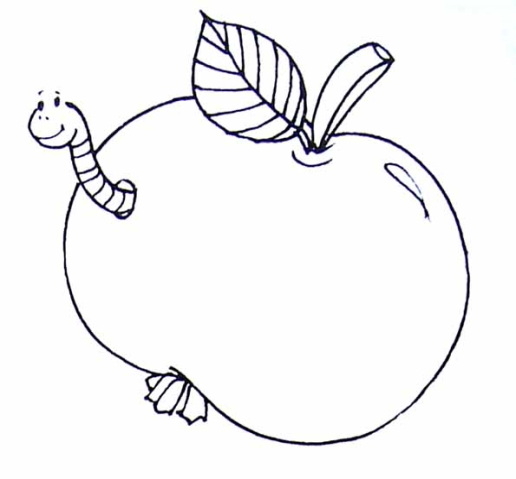 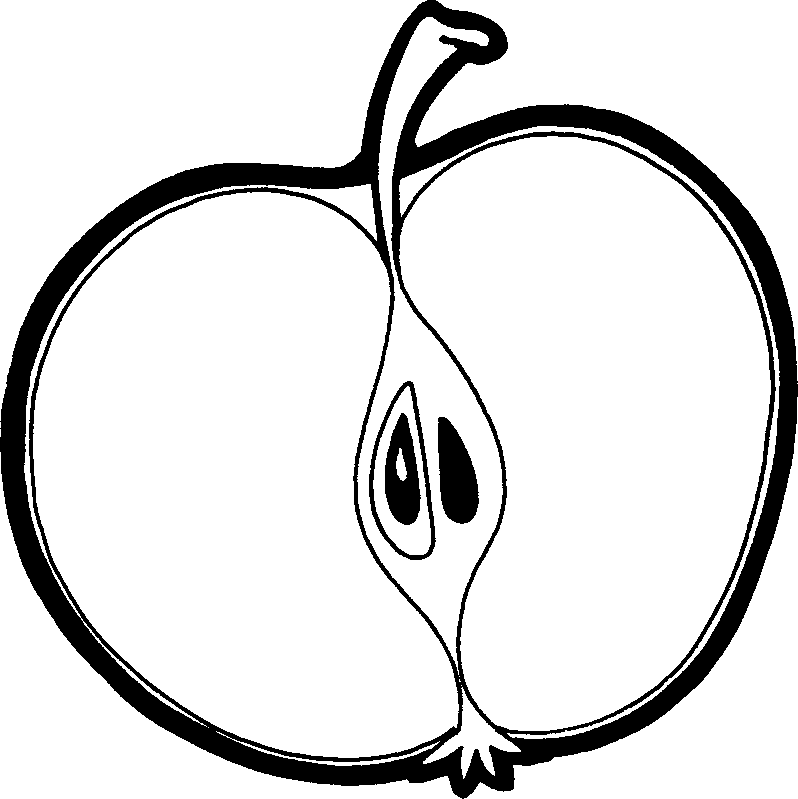 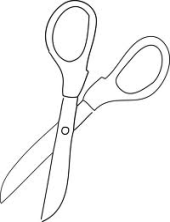 